                    DIRECŢIA GENERALĂ DE ASISTENŢĂ SOCIALĂ ŞI  PROTECŢIA  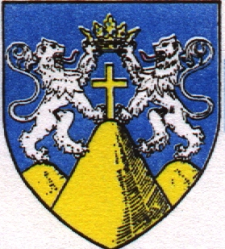 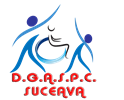                     COPILULUI  A JUDEŢULUI SUCEAVA                  B-dul George Enescu, nr.16, cod 720231                   Suceava, ROMÂNIA                  Tel.: 0230-520.172,  Fax: 0230-523.337              COD FISCAL:9876765                                                     e-mail: office@dpcsv.roDirecţia Generală de Asistenţă Socială şi Protecţia Copilului a Judeţului Suceava, cu sediul în municipiul Suceava, Bulevardul George Enescu, nr.16, organizează concurs pentru ocuparea postului contractual de execuție vacant de asistent social debutant la Centrul social cu destinație multifuncțională Gura Humorului.Pentru a participa la concurs, candidaţii trebuie să îndeplinească în mod cumulativ următoarele condiţii:I. Condiţii generale:a) are cetăţenia română, cetăţenie a altor state membre ale Uniunii Europene sau a statelor aparţinând Spaţiului Economic European şi domiciliul în România;b) cunoaşte limba română, scris şi vorbit;c) are vârsta minimă reglementată de prevederile legale;d) are capacitate deplină de exerciţiu;e) are o stare de sănătate corespunzătoare postului pentru care candidează, atestată pe baza adeverinţei medicale eliberate de medicul de familie sau de unităţile sanitare abilitate;f) îndeplineşte condiţiile de studii şi, după caz, de vechime sau alte condiţii specifice potrivit cerinţelor postului scos la concurs;g) nu a fost condamnată definitiv pentru săvârşirea unei infracţiuni contra umanităţii, contra statului ori contra autorităţii, de serviciu sau în legătură cu serviciul, care împiedică înfăptuirea justiţiei, de fals ori a unor fapte de corupţie sau a unei infracţiuni săvârşite cu intenţie, care ar face-o incompatibilă cu exercitarea funcţiei, cu excepţia situaţiei în care a intervenit reabilitarea.II. Condiţii specifice:- studii universitare de licenţă absolvite cu diplomă, respectiv studii superioare de lungă  durată absolvite cu diplomă de licenţă în domeniul  asistenţei sociale;- fără vechime în muncă și în specialitatea studiilor;Dosarul de înscriere la concurs va conține următoarele documente:a) cerere de înscriere la concurs, care se pune la dispoziție candidaților de către instituție;b) copia actului de identitate sau orice alt document care atestă identitatea, potrivit legii, după caz;c) copiile documentelor care să ateste nivelul studiilor şi ale altor acte care atestă efectuarea unor specializări, precum şi copiile documentelor care atestă îndeplinirea condiţiilor specifice ale postului solicitate de autoritatea sau instituţia publică;d) cazierul judiciar sau o declaraţie pe propria răspundere că nu are antecedente penale care să-l facă incompatibil cu funcţia pentru care candidează;e) adeverinţă medicală care să ateste starea de sănătate corespunzătoare eliberată cu cel mult 6 luni anterior derulării concursului de către medicul de familie al candidatului sau de către unităţile sanitare abilitate;f) curriculum vitae;g) aviz psihologic;h) certificat de integritate comportamentală.Adeverinţa care atestă starea de sănătate conţine, în clar, numărul, data, numele emitentului şi calitatea acestuia, în formatul standard stabilit de Ministerul Sănătăţii.În cazul documentului prevăzut la lit.d), candidatul declarat admis la selecţia dosarelor, care a depus la înscriere o declaraţie pe propria răspundere că nu are antecedente penale, are obligaţia de a completa dosarul de concurs cu originalul cazierului judiciar, cel mai târziu până la data desfăşurării primei probe a concursului.Actele prevăzute la lit.b) și c) vor fi prezentate şi în original în vederea verificării conformităţii copiilor cu acestea.Calendarul de desfăşurare a concursului:Depunerea dosarelor de concursDosarele de înscriere la concurs se pot depune la sediul Direcţiei Generale de Asistenţă Socială şi Protecţia Copilului a Judeţului Suceava, în termen de 10 zile lucrătoare de la data afişării anunţului, respectiv până la data de 16.06.2021, ora 16.00.Selecţia dosarelor de concursÎn termen de 2 zile lucrătoare de la data expirării termenului de depunere a dosarelor, comisia de concurs are obligaţia de a selecta dosarele de concurs pe baza îndeplinirii condiţiilor de participare.Comunicarea rezultatelor selecţiei dosarelor  Rezultatele selectării dosarelor de înscriere se afişează de către secretarul comisiei de concurs, cu menţiunea ,,admis” sau ,,respins”, însoţită, după caz, de motivul respingerii, la sediul instituţiei din Suceava, B-dul George Enescu, nr.16, precum și pe pagina de internet a instituției, în termen de o zi lucrătoare de la expirarea termenului de selecţie a dosarelor de concurs.Proba scrisăProba scrisă se desfăşoară în data de 29.06.2021, ora 10.00, la sediul instituţiei din Suceava, B-dul George Enescu, nr.16.InterviulInterviul se susţine în data de 02.07.2021, ora 10.00, la sediul instituţiei din Suceava, B-dul George Enescu, nr.16.Comunicarea rezultatelor la proba scrisă şi interviuComunicarea rezultatelor la fiecare probă a concursului se face prin specificarea punctajului final al fiecărui candidat şi a menţiunii ,,admis” sau ,,respins”, prin afişare la sediul instituţiei, precum și pe pagina de internet a instituției,  în termen de maximum o zi lucrătoare de la data finalizării probei.Depunerea şi soluţionarea contestaţiilorDupă afişarea rezultatelor obţinute la selecţia dosarelor, proba scrisă şi interviu, după caz, candidaţii nemulţumiţi pot depune contestaţie în termen de cel mult o zi lucrătoare de la data afişării rezultatului selecţiei dosarelor, respectiv de la data afişării rezultatului probei scrise şi a interviului, sub sancţiunea decăderii din acest drept.Soluţionarea contestaţiilor se va finaliza în termen de maximum o zi lucrătoare de la expirarea termenului de depunere a contestaţiilor.Comunicarea rezultatelor la contestaţiile depuse se face prin afişare la sediul instituţiei din Suceava, B-dul George Enescu, nr.16, precum și pe pagina de internet a instituției, imediat după soluţionarea contestaţiilor.Rezultate finaleRezultatele finale se afişează la sediul instituţiei din Suceava, B-dul George Enescu, nr.16, precum și pe pagina de internet a instituției, în termen de maximum o zi lucrătoare de la expirarea termenului de soluţionare a contestaţiilor.La punctaje egale are prioritate candidatul care a obţinut punctajul cel mai mare la proba scrisă, iar dacă egalitatea se menţine, candidaţii aflaţi în această situaţie vor fi invitaţi la un nou interviu în urma căruia comisia de concurs va decide asupra candidatului câştigător.Informaţii suplimentare se pot obţine de la Serviciul resurse umane, telefon 0230/520172 sau 0330/401068 (interior 115), e-mail: office@dpcsv.ro, persoana de contact: Aioane Geanina, consilier, grad profesional principal la Serviciul  resurse umane.CONSILIUL JUDEŢEAN SUCEAVA                                              Anexa nr. 3DIRECŢIA GENERALĂ DE ASISTENŢĂ SOCIALĂ ŞI PROTECŢIA  COPILULUI A JUDEŢULUI SUCEAVABIBLIOGRAFIEla concursul organizat pentru ocuparea postuluicontractual de execuţie vacant de asistent social debutantla Centrul social cu destinație multifuncțională Gura Humorului:1. Ordonanţa de urgenţă a Guvernului nr.57 din 3 iulie 2019 privind Codul administrativ- art.368, art.430, art.432-art.434, art.437- art.441, art.443- art.449, art.551 (Monitorul Oficial Partea I nr.555/2019); 2. Legea nr.272/2004 privind protecţia şi promovarea drepturilor copilului, republicată, cu modificările şi completările ulterioare (Monitorul Oficial Partea I nr. 159/2014); 3. Ordinul ministrului muncii și justiției sociale nr.25/2019 privind aprobarea standardelor minime de calitate pentru serviciile sociale de tip rezidenţial destinate copiilor din sistemul de protecţie specială (Monitorul Oficial Partea I nr. 102 bis/2019): ANEXA NR.1:Modul III Viața cotidiană-Nevoi curente (Standardele 1-5)Modul V Activități specifice/Servicii(Standardele 1-4), Modul VII Drepturi și etică (Standardele 1-3),   Modul VIII Protecția împotriva abuzurilor și neglijării (Standardele 1-2) 4. Legea asistenței sociale nr.292/2011, cu modificările şi completările ulterioare (Monitorul Oficial Partea I nr. 905/2011).Candidaţii vor avea în vedere la studierea actelor normative din bibliografie inclusiv republicările, modificările şi completările acestora.
FORMULAR  ÎNSCRIERE*1)  Se vor trece calificativele “cunoştinţe de bază”, „bine” sau „ foarte bine”.*2) Se vor menţiona calificativele acordate la evaluarea performanţelor profesionale în ultimii 2 ani , dacă este cazul.*3)  Vor  fi menţionate numele şi prenumele, locul de muncă, funcţia şi numărul de telefon. Acord privind datele cu caracter personal4)_____________    4)Se va bifa cu "X", în cazul în care candidatul este de acord|¯| Sunt de acord cu transmiterea informaţiilor şi documentelor, inclusiv date cu caracter personal necesare îndeplinirii atribuţiilor membrilor comisiei de concurs, membrilor comisiei de soluţionare a contestaţiilor şi ale secretarului, în format electronic.|¯| Sunt de acord cu prelucrarea ulterioară a datelor cu caracter personal în scopuri statistice şi de cercetare. Declar pe propria răspundere, cunoscând prevederile art.326 din Codul Penal cu privire la falsul  în declaraţii, că datele furnizate în acest formular sunt adevărate.Data __________________Semnătura _______________  Autoritatea sau instituţia publică: Autoritatea sau instituţia publică: Autoritatea sau instituţia publică: Autoritatea sau instituţia publică: Autoritatea sau instituţia publică: Autoritatea sau instituţia publică: Autoritatea sau instituţia publică: Funcţia contractuală  solicitată:Funcţia contractuală  solicitată:Funcţia contractuală  solicitată:Funcţia contractuală  solicitată:Funcţia contractuală  solicitată:Funcţia contractuală  solicitată:Funcţia contractuală  solicitată:Numele şi prenumele:________________________________________________Adresa: ____________________________________________________________Telefon: Numele şi prenumele:________________________________________________Adresa: ____________________________________________________________Telefon: Numele şi prenumele:________________________________________________Adresa: ____________________________________________________________Telefon: Numele şi prenumele:________________________________________________Adresa: ____________________________________________________________Telefon: Numele şi prenumele:________________________________________________Adresa: ____________________________________________________________Telefon: Numele şi prenumele:________________________________________________Adresa: ____________________________________________________________Telefon: Numele şi prenumele:________________________________________________Adresa: ____________________________________________________________Telefon: Studii generale şi de specialitate:Studii medii liceale sau postliceale: Studii generale şi de specialitate:Studii medii liceale sau postliceale: Studii generale şi de specialitate:Studii medii liceale sau postliceale: Studii generale şi de specialitate:Studii medii liceale sau postliceale: Studii generale şi de specialitate:Studii medii liceale sau postliceale: Studii generale şi de specialitate:Studii medii liceale sau postliceale: Studii generale şi de specialitate:Studii medii liceale sau postliceale: InstituţiaInstituţiaPerioadaPerioadaDiploma obţinutăDiploma obţinutăDiploma obţinutăStudii superioare de scurtă durată:Studii superioare de scurtă durată:Studii superioare de scurtă durată:Studii superioare de scurtă durată:Studii superioare de scurtă durată:Studii superioare de scurtă durată:Studii superioare de scurtă durată:Instituţia Instituţia PerioadaPerioadaDiploma obţinutăDiploma obţinutăDiploma obţinutăStudii superioare de lungă durată:Studii superioare de lungă durată:Studii superioare de lungă durată:Studii superioare de lungă durată:Studii superioare de lungă durată:Studii superioare de lungă durată:Studii superioare de lungă durată:InstituţiaInstituţiaPerioadaPerioadaDiploma obţinutăDiploma obţinutăDiploma obţinutăStudii postuniversitare, master sau doctorat:Studii postuniversitare, master sau doctorat:Studii postuniversitare, master sau doctorat:Studii postuniversitare, master sau doctorat:Studii postuniversitare, master sau doctorat:Studii postuniversitare, master sau doctorat:Studii postuniversitare, master sau doctorat:InstituţiaInstituţiaPerioadaPerioadaDiploma obţinutăDiploma obţinutăDiploma obţinutăAlte tipuri de studii:Alte tipuri de studii:Alte tipuri de studii:Alte tipuri de studii:Alte tipuri de studii:Alte tipuri de studii:Alte tipuri de studii:InstituţiaInstituţiaPerioadaPerioadaDiploma obţinutăDiploma obţinutăDiploma obţinutăLimbi străine *1)Limbi străine *1)Limbi străine *1)Limbi străine *1)Limbi străine *1)Limbi străine *1)Limbi străine *1)LimbaScrisScrisCititCititCititVorbitCunoştinţe operare  calculator:Cunoştinţe operare  calculator:Cunoştinţe operare  calculator:Cunoştinţe operare  calculator:Cunoştinţe operare  calculator:Cunoştinţe operare  calculator:Cunoştinţe operare  calculator:Cariera profesională:Cariera profesională:Cariera profesională:Cariera profesională:Cariera profesională:Cariera profesională:Cariera profesională:PerioadaInstituţia/firmaInstituţia/firmaFuncţiaFuncţiaPrincipalele responsabilităţiPrincipalele responsabilităţiDetalii despre ultimul loc de muncă *2):_____________________________________________________________Detalii despre ultimul loc de muncă *2):_____________________________________________________________Detalii despre ultimul loc de muncă *2):_____________________________________________________________Detalii despre ultimul loc de muncă *2):_____________________________________________________________Detalii despre ultimul loc de muncă *2):_____________________________________________________________Detalii despre ultimul loc de muncă *2):_____________________________________________________________Detalii despre ultimul loc de muncă *2):_____________________________________________________________Persoane de contact pentru recomandări *3):1. ______________________________________________________________     2. ______________________________________________________________                                                               3.______________________________________________________________Persoane de contact pentru recomandări *3):1. ______________________________________________________________     2. ______________________________________________________________                                                               3.______________________________________________________________Persoane de contact pentru recomandări *3):1. ______________________________________________________________     2. ______________________________________________________________                                                               3.______________________________________________________________Persoane de contact pentru recomandări *3):1. ______________________________________________________________     2. ______________________________________________________________                                                               3.______________________________________________________________Persoane de contact pentru recomandări *3):1. ______________________________________________________________     2. ______________________________________________________________                                                               3.______________________________________________________________Persoane de contact pentru recomandări *3):1. ______________________________________________________________     2. ______________________________________________________________                                                               3.______________________________________________________________Persoane de contact pentru recomandări *3):1. ______________________________________________________________     2. ______________________________________________________________                                                               3.______________________________________________________________